                       Obec Záboří, Záboří 88, 387 34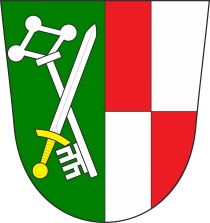                       IČO: 00252018, tel. 732 110 101, www.zabori.czNávrh Závěrečného účtuobce Záboří za rok 20211. Údaje o organizaciNázev:                                     OBEC ZÁBOŘÍAdresa:                                    Záboří 88, 387 34 ZáboříIČO:                                          00252018ID datové schránky:               5teandnČíslo účtu:                               27-2698770267/0100Telefon:                                   383 494 333, 732 110 101Elektronická úřední deska:  www.zabori.czE-mail:                                     obec@zabori.cz, obec.zabori@seznam.czStarosta obce:                       Michal ŘíšskýPočet obyvatel k 1. 1. 2021                        314Kraj                                                                  JihočeskýOkres                                                              StrakoniceObec s rozšířenou působností                   BlatnáPověřený obecní úřad                                 BlatnáFinanční úřad                                                StrakoniceKatastrální úřad                                            StrakoniceMatriční úřad                                                BlatnáRozloha                                                          6,85 km2    Nadmořská výška                                        555 mPrvní písemná zpráva                                 rok 1198Údaje o plnění příjmů a výdajů za rok 2021Návrh rozpočtu obce na rok 2021 byl vyvěšen 2. 12. – 17. 12. 2020 na úřední desce, projednán a schválen byl dne 17. 12. 2020 na 10. zasedání zastupitelstva obce jako schodkový s celkovými příjmy 5 779 000 Kč a výdaji ve výši 6 132 130 Kč.Schválený rozpočet byl vyvěšen na úřední desce od 25. 12. do 31. 12. 2020, dosud je k nahlédnutí na www.zabori.cz v sekci Rozpočty a finanční dokumenty a v listinné podobě v kanceláři OÚ. V průběhu roku 2021 bylo schváleno 14 rozpočtových opatření.          Příjmy VýdajeÚdaje o hospodaření s majetkem a o dalších finančních operacíchStav hotovosti a bankovních účtů v Kč ke dni 31. 12. 2021     Hospodaření obce Záboří skončilo se ziskem 1 267 878,33 Kč.     K 31. 12. 2021 byla provedena řádná inventarizace, o které byl proveden zápis. Zjištěné údaje odpovídají výkazu Rozvaha, sestavenému k 31. 12. 2021.V roce 2021 byla opravena fasáda Zábořské hospůdky, ve spolupráci s SDH Záboří a Bratronice byla odbahněna a napuštěna vodní nádrž na návsi – Louže, dále obec zakoupila nový sekací traktor Stiga pro údržbu obecních pozemků a nábytek do spolkové místnosti v klubovně č.p. 4, ve které se v roce 2021 poprvé konaly volby. Výhodou je, že do této nové volební místnosti se nechodí po schodech, jako do té původní na OÚ, na což si v minulosti stěžovalo mnoho, zejména starších, voličů. Na dětském hřišti byla vybudována nová pergola a byl významně technicky zhodnocen sklad, který slouží pro přilehlé tenisové kurty a nově je v něm i místnost využívaná místní mateřskou školou. V létě byla vyklizena mez U Vůsovky (za kravínem) a na podzim zde byla vysázena alej nových stromů, financovaná z fondu SFŽP. Dotace ze SFŽP ve výši 210 498 Kč byla vyplacena zpětně, v lednu 2022, proto není uvedena v bodě 3. Vyúčtování finančních vztahů ke státnímu rozpočtu a ostatním rozpočtům veřejné úrovně. V srpnu 2021 v Záboří poprvé startoval známý cyklistický memoriál Tour de Battaglia.Výkazy Rozvaha, Výkaz zisku a ztráty a Příloha účetní závěrky jsou dostupné na www.zabori.cz a k nahlédnutí jsou také v kanceláři obecního úřadu. Tyto výkazy a Příloha obsahují údaje o stavu a vývoji majetku za běžný rok včetně popisu významných vlivů na změny stavů.Obec neprovozuje hospodářskou činnost za účelem vytváření zisku.3. Vyúčtování finančních vztahů ke státnímu rozpočtu a ostatním       rozpočtům veřejné úrovněPřijaté prostředkyCELKEM                                                                                                         253 131,95           253 131,95Poskytnuté prostředkyHospodaření příspěvkové organizace zřízené obcíObec Záboří je zřizovatelem jedné příspěvkové organizace:Základní škola a Mateřská škola Záboří, okres Strakonice, se sídlem Záboří 105, 387 34 Záboří, IČO 75000971Organizace předložila zřizovateli Výroční zprávu o činnosti školy za školní rok 2020/2021, která byla schválena na 16. zasedání zastupitelstva obce Záboří dne 30. 9. 2021. Výroční zpráva a všechny zákonem předepsané výkazy jsou založeny na obecním úřadě.Finanční kontroly byly provedeny dle ustanovení § 27, odst 11, zákona č. 250/2000 Sb., o rozpočtových pravidlech územních rozpočtů v platném znění. Protokoly o provedených finančních kontrolách jsou uloženy na obecním úřadě.Tvorba a použití fondůObec nemá žádné účelové fondy.Závěr ze zprávy o výsledku přezkoumáníPřezkoumání hospodaření obce provedl Krajský úřad Jihočeského kraje, Oddělení přezkumu a metodiky hospodaření obcí. Dílčí přezkoumání bylo vykonáno 21. 10. 2021, závěrečné přezkoumání bylo vzhledem k okolnostem (Covid) provedeno dálkově ve dnech 24. 1. – 2. 2. 2022, písemnosti a podklady byly poskytnuty elektronicky nebo byly získány z veřejně dostupných zdrojů. Přezkoumání bylo provedeno v souladu se zákonem č. 420/2004 Sb., o přezkoumávání hospodaření územních samosprávných celků a dobrovolných svazků obcí, ve znění pozdějších předpisů.Zjištění z konečného přezkoumání: Při přezkoumání hospodaření obce za rok 2021 podle § 2 a § 3 zákona č. 420/2004 Sb. nebyly zjištěny chyby a nedostatky, kromě chyb a nedostatků zjištěných při dílčích přezkoumáních, které byly již napraveny. Tato zpráva je součástí návrhu závěrečného účtu obce Záboří a je k nahlédnutí i na obecním úřadě.S celým obsahem návrhu závěrečného účtu je možné se seznámit na OÚ Záboří. Připomínky k návrhu závěrečného účtu a souvisejícím zprávám mohou občané uplatnit písemně do 25. 5. 2022 nebo na zasedání obecního zastupitelstva dne 25.  5. 2022, na kterém bude návrh závěrečného účtu za rok 2021 projednán.Zpracovala: Blanka Potůčková                Starosta: Michal ŘíšskýVyvěšeno i v el. podobě dle § 17, odst. 6 zákona č. 250/2000Sb: 28. 4. 2022Sejmuto: 26. 5. 2022 Schválený rozpočet v KčRozpočtová opatření v KčUpravený rozpočet v KčPlnění k 31. 12. 2021% plněníTřída 1 Daňové příjmy4 912 500,002 577 977,227 490 477,227 488 267,2999,97Třída 2 Nedaňové příjmy    743 100,00   133 161,00    876 261,00   747 443,3785,30Třída 3 Kapitálové příjmy             00,00        3 240,00       3 240,00      3 240,00100Třída 4 Přijaté transfery    123 400,001 013 364,201 136 764,201 133 083,95 99,68Převody pokladna - účet    290 000,00Příjmy celkem5 779 000,003 727 742,429 506 742,429 662 034,61Příjmy po konsolidaci5 779 000,003 727 742,429 506 742,429 372 034,6198,58Třída 5 Běžné výdaje5 952 130,002 514 304,318 466 434,317 459 121,2088,10Třída 6 Kapitálové výdaje   180 000,00   402 212,80   582 212,80   579 222,8099,49Převody pokladna - účet   290 000,00Výdaje celkem6 132 130,002 916 517,119 048 647,118 328 344,00Výdaje po konsolidaci6 132 130,002 916 517,119 048 647,118 038 344,0088,83Třída 8 Financování  353 130,00 -458 095,31-1333 690,61291,14pokladna                    2 384,00Komerční banka27-2698770267/0100            2 067 817,33Česká národní banka94-8510291/0710            5 416 053,35CELKEM            7 486 254,68PoskytovatelÚčelÚZPoložkaPoskytnuto KčČerpáno KčJČ KrajVýkon st. správy  -4112109 400,00109 400,00VPS (Všeob. Pokl. Správa)Kompenzační bonus obcím980374111  89 108,95  89 108,95VPSVolby do parlamentu980714111  30 000,00  30 000,00MV GŘHZS ČRSDH -  provozní náklady140044116  24 623,00  24 623,00PříjemcePoložkaPoskytnutoČerpánoSvaz tělesně postižených5222  5 000,00  5 000,00Záchranná stanice živočichů Makov5222  2 000,00  2 000,00Oblastní charita Strakonice5223   5 000,00   5 000,00Hospic sv. Jana N. Neumanna5223   3 000,00   3 000,00Český svaz včelařů5222   5 000,00   5 000,00CELKEM 37 000,00 37 000,00